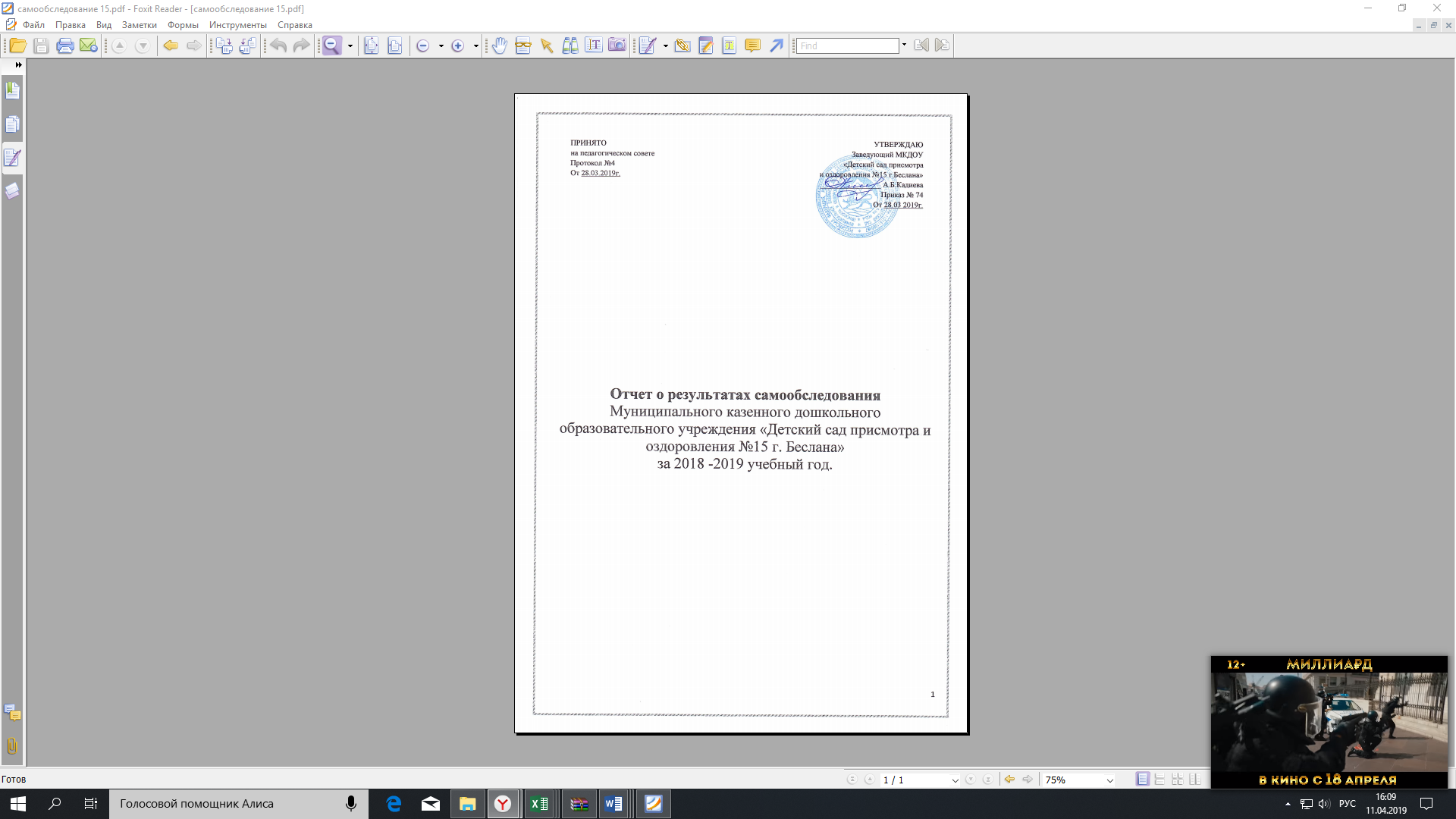 СОДЕРЖАНИЕВведениеРаздел I. Организационно – правовое обеспечение образовательной деятельностиОбщие сведения об организации …………………………………………………………   3Раздел II.  Структура и система управления2.1. Структура управления ………………………………………………………..........................   52.2. Оценка результативности и эффективности системы управления ………………………...  72.3. Оценка организации взаимодействия с семьями воспитанников …………………………  8Раздел III. Реализация образовательной программы, оценки качества образования3.1. Статистические данные ………………………………………………………………………   103.2. Структура организации образовательного процесса подготовки выпускников ………….   113.3. Качество подготовки воспитанников ………………………………………………………..   133.4. Степень освоения требований ФГОС ДО …………………………………………………...   163.5. Оценка методической работы МКДОУ ……………………………………………………...   17Раздел IV. Условия образовательного процесса4.1. Кадровое обеспечение ………………………………………………………………………...   244.2. Оценка качества учебно – методического обеспечения………………………………………244.3. Инфраструктура………………………………………………………………………………….25Заключение…………………………………………………………………………………………..26Приложения …………………………………………………………………………………………28ВВЕДЕНИЕСамообследование Муниципального казенного дошкольного образовательного учреждения «Детский сад присмотра и оздоровления №15 г.Беслана» проведено в соответствии с Федеральным законом от 29 декабря 2012г. №273 – ФЗ «Об образовании в Российской Федерации», отчета о результатах ежегодного самообследования, приказа Министерства образования и науки РФ от 10 декабря 2013г.  №1324 «Об утверждении показателей деятельности образовательной организации, подлежащей самообследованию». Сроки, форма проведения самообследования, состав лиц, привлекаемых для его проведения был определен приказом заведующего МКДОУ «Детский сад присмотра и оздоровления №15 г.Беслана»«О проведения самообследования МКДОУ ».Цель проведения самообследования – определение эффективности и качества образовательной деятельности детского сада за 2018-2019 учебный год, выявление возникших проблем в работе, определение дальнейших перспектив развития в соответствии с требованиями Закона «Об образовании в Российской Федерации» и ФГОС ДО.Задачи проведения самообследования:получение объективной информации о состоянии образовательной деятельности в детском саду: оценка образовательной деятельности, системы управления, организации воспитательно – образовательного процесса, качества кадрового состава, материально – технического, медицинского, информационного обеспечения, функционирования внутренней системы оценки качества образования;подготовка отчета о результатах самообследования детского сада, включающего аналитическую часть и результаты анализа утвержденных показателей деятельности детского сада по состоянию на 1 августа текущего года;обеспечение доступности и открытости информации о деятельности детского сада: своевременное размещение отчета на сайте 1 сентября 2019 года.Раздел I. Организационно-правовое обеспечение образовательной деятельностиОбщие сведения об организацииПолное наименование в соответствии с уставом- Муниципальное  казенное дошкольное образовательное учреждение «Детский сад присмотра и оздоровления №15 г. Беслана»1.2. Адрес: юридический - 363029, Республика Северная Осетия – Алания, Правобережный район, г. Беслан, ул. Маркова 8.фактический - 363029, Республика Северная Осетия – Алания, Правобережный район, г. Беслан, ул. Маркова 8.1.3. Телефон:8 (867-37) 3-53-57e-mail:Kadieva.Alla@mail.ruадрес сайта:beslan15.irdou.ru1.4.  Устав:21. 09.  2015г.(даты принятия, согласования, утверждения)1.5. Учредитель Администрация местного самоуправления1.6. Свидетельство о постановке на учет юридического лица в налоговом органе 15 №000948421  3 сентября  2012 г.   ИНН 1511025078_______________                         1.8. Свидетельство о внесении записи в Единый  государственный реестр  юридических лиц19. 09. 2012г. ОГРН 11215110004671.7. Свидетельство о праве на имущество15АБ №065909 от 27 февраля 2013г., Управление Федеральной регистрационной службы по РСО-Алания     (серия, номер, дата, кем выдано)1.8. Лицензия на право ведения образовательной деятельности15 ЛО1 №0001407, 28 ноября 2016г., Министерство образования и науки РСО-Алания           (серия, номер, дат, кем выдано)Система договорных отношений, регламентирующих деятельность ДОУ представлена:Трудовым договором с руководителем ДОУ;Договором с родителями;Работа Учреждения регламентируют следующие локальные акты:Устав;Основная общеобразовательная программа ДОУ;Штатное расписание Учреждения;Должностные инструкции работников Учреждения;Правила внутреннего трудового распорядка;Инструкции по организации охраны жизни и здоровья детей  в Учреждении;Годовой план работы Учреждения;Положение о Родительском комитете Учреждения;Положение о групповом родительском собрании;Положение о должностном контроле;Положение о персональном контроле;Положение о тематическом контроле;Положение о методическом комитете;Положение об оплате труда работников;Положение о порядке формирования и расходования внебюджетных средств; Положение об организации работы по обеспечению пожарной безопасности; Положение об организации работы по охране труда и безопасности; Положение о комплектовании групп; Положение об официальном сайте в сети «Интернет»; Положение об информационной открытости; Режим дня; Правила приема и отчисления детей в учреждении; Положение о защите персональных данных работников Учреждения; Положение о порядке проведения аттестации руководящих и педагогических работников Учреждения;МКДОУ «Детский сад присмотра и оздоровления №15 г.Беслана» осуществляет свою деятельность в соответствии с Законом Российской Федерации «Об образовании», а так же следующими нормативно-правовыми документами:Федеральным законом «Об основных гарантиях прав ребёнка Российской Федерации»;Конвенцией ООН о правах ребёнка;Санитарно-эпидемиологическими правилами и нормативами СанПиН 2.4.1.3049 – 13от 15 мая 2013г., № 26;Федеральный государственный образовательный стандарт дошкольного образования от 17.10.2013г. № 1155.График работы ДОУ:Понедельник – пятница -7:00-19:00Суббота, воскресенье, праздничные дни – выходной.Деятельность дошкольного учреждения направлена на: обеспечение непрерывного, всестороннего развития ребенка по физическому, социально – личностному, познавательному, речевому и художественному – эстетическому направлениям; ознакомление с культурой и традициями Северной Осетией и обучение осетинскому языку;  построение образовательной и коррекционной работы на основе результатов медико – психолого – педагогической диагностики;Выводы и рекомендации по разделу: Нормативно – правовые и организационно – распорядительные документы для реализации образовательной деятельности в большинстве своем, соответствуют требованиям законодательства в сфере образования.Раздел II.Структура и система управления2.1. Структура управленияУправление ДОУ осуществляется в соответствии с законодательством  Российской Федерации и  Уставом детского сада.Управляющая система состоит из 2-х структур:I структура – административное управление, которое имеет линейную структуру.I уровень – заведующий Кадиева Алла Бексолтановна, осуществляющая непосредственное управление детским садом.Управленческая деятельность заведующего обеспечивает материальные, организационные, правовые и социально – психологические условия для реализации функции управления образовательным процессом в детском саду.Объект управления заведующего – весь коллектив.II уровень – старший воспитатель, завхоз, старшая медицинская сестра.Объект управления управленцев второго уровня – часть коллектива согласно функциональным обязанностям (педагоги, вспомогательный и младше обслуживающий персонал).II структура – общественное управление:- общее собрание трудового коллектива;- педагогический совет;- родительский комитет.Деятельность органов самоуправления регламентируется Уставом детского сада и соответствующими положениями.Общее собрание трудового коллектива детского сада – это орган самоуправления работников детского сада.Общее собрание трудового коллектива:обсуждает и рекомендует к утверждению проект коллективного договора, правила внутреннего трудового распорядка;принимает Устав, изменения и дополнения к Уставу, другие локальные акты;обсуждает вопросы состояния трудовой дисциплины в детском саду и мероприятия по ее укреплению, рассматривает факты нарушения трудовой дисциплины работниками;рассматривает вопросы охраны и безопасности условий труда работников, охраны жизни и здоровья обучающихся.Педагогический совет детского сада – это коллегиальный постоянно действующий орган самоуправления, действующий в целях развития и совершенствования образовательного и воспитательного процесса, повышения профессионального мастерства педагогических работников.Педагогический Совет:обсуждает и утверждает учебные планы и образовательные программы;обсуждает и утверждает план работы детского сада;принимает решение об изменении образовательных программ (отдельных разделов, тем), о корректировке сроков освоения образовательных программ, об изучении дополнительных разделов из других образовательных программ;принимает решение о содержании, методах и формах воспитательного и образовательного процессов в детском саду;заслушивает отчеты педагогических работников по вопросам образования и воспитания детей, в том числе о проверке соблюдения санитарно-гигиенического режима в детском саду, об охране труда, здоровья и жизни воспитанников и другие вопросы образовательной деятельности детского сада;создает временные творческие объединения с приглашением специалистов различного профиля, консультантов для выработки рекомендаций с последующим рассмотрением их на педагогическом совете; принимает окончательное решение по спорным вопросам, входящим в его компетенции;принимает, утверждает положения (локальные акты) с компетенцией, относящейся к объединениям по профессии.Родительский комитет детского сада – постоянный коллегиальный орган самоуправления детского сада, действующий в целях развития и совершенствования образовательного и воспитательного процесса, взаимодействия родительской общественности и детского сада.Родительский комитет:координирует деятельность групповых родительских комитетов;проводит разъяснительную и консультативную работу среди родителей (законных представителей) обучающихся об их правах и обязанностях;оказывает содействие в проведении общих мероприятий детского сада;совместно с администрацией детского сада контролирует организацию качества питания воспитанников, медицинского обслуживания;принимает участие в обсуждении локальных актов по вопросам, входящим в компетенцию Родительского комитета;принимает участие в организации безопасных условий осуществления образовательного процесса, выполнения санитарно-гигиенических правил и норм;вносит предложения по усовершенствованию организации жизнедеятельности детского сада и получает информацию о результатах их рассмотрения;заслушивает и получает информацию от администрации, органов самоуправления детского сада об организации и проведении воспитательно-образовательной работы с воспитанниками;действует обеспечению оптимальных условий для организации образовательного процесса;организовывает постоянные или временные комиссии под руководством членов Родительского комитета для исполнения своих функций.Все органы самоуправления, а также профсоюзный комитет детского сада работает в тесном контакте с администрацией и их решения своевременно доводятся до сведения всех сотрудников детского сада. Все структурные подразделения детского сада взаимосвязаны между собой. На каждом уровне осуществляется своя система взаимодействия сотрудников и определена мера ответственности каждого. Эти структуры совместными усилиями решают основные задачи детского сада.Организационная структура ДОУ2.2. Оценка результативности и эффективности системы управленияСложившаяся в детском саду система управления при взаимосвязи всех ее элементов носит коллегиальный характер. Имеющаяся структура соответствует установленным законодательством об образовании компетенциям образовательной организации, а также уставным целям, задачам и функциям детского сада.Управление современным образовательным учреждением сегодня невозможно без получения систематической оперативной достоверной информации как средства обратной связи. Средством получения такой информации служит контроль. Ответственность учреждений, установленная Федеральным законом от 29 декабря 2012 г. № 273-ФЗ «Об образовании в Российской Федерации» определяет необходимость осуществления внутреннего контроля за деятельностью детского сада со стороны руководителя. Непосредственный контроль осуществляют заведующий и старший воспитатель.Организованная система контроля в детском саду включает в себя:Положение о внутриучрежденческом контроле МКДОУ «Детский сад присмотра и оздоровления №15 г. Беслана»- план – график контроля на 2018-2019 учебный год.Эта система является эффективной, т.к. охватывает все аспекты работы детского сада и позволяет по результатам мониторинга выявить недостатки и наметить пути их устранения.Система  контроля,  контрольная  деятельность   является   составной   частью годового плана работы образовательного учреждения. Система контроля понятна всем участникам образовательных отношений. Осуществляется сбор, хранение и обработка получаемой информации с целью принятия управленческих решений.Большое внимание в детском саду уделяется работе с социумом. Для обеспечения образовательной деятельности система взаимодействия с организациями-партнерами осуществляется на договорной основе о сотрудничестве. Все это помогает развивать социально – коммуникативные, познавательные и речевые качества детей. процессе самообследования изучены протоколы планов работы детского сада, педагогического совета, групповых родительских собраний с целью определения качества и реализации планов.течение учебного года продолжалась работа по созданию и обогащению нормативно – информационного обеспечения управления.        Использовались унифицированные формы оформления приказов. Управление осуществлялось на аналитическом уровне.Планы воспитательной и образовательной работы педагогов детского сада составлены в соответствии с основной образовательной программой дошкольного образования и образовательной программой детского сада.2.3. Оценка организации взаимодействия с семьями воспитанниковВзаимодействие педагогического коллектива с семьями воспитанников строится на основе сотрудничества и направлено на обеспечение психолого-педагогической поддержки, повышения педагогической компетентности родителей по вопросам развития и образования детей, охраны и укрепления их физического и психического здоровья, развития их индивидуальных способностей, а также на создание условий для участия родителей (законных представителей) в образовательной деятельности детского сада.Анализ качественного, социального состава семей:Количество многодетных семей  - 11Количество малообеспеченных семей  - 7Количество неполных семей – 7Только мать -7Только отец -0Взаимодействие с родителями выстаивается по нескольким направлениям:- участие в управлении детским садом;- совместная образовательная деятельность;- помощь в благоустройстве территории и помещений.Психолого-педагогическое просвещение осуществляется через проведение:обще садовских и групповых собраний и конференций;консультаций воспитателей и специалистов;оформление родительского уголка в группах;индивидуальное консультирование;мастер-классы специалистов.       Родители (законные представители) являются постоянными участниками праздников и развлечений, конкурсов, выставок, мероприятий с детьми и т.п.целью информирования родителей (законных представителей) о правах, обязанностях и ответственности участников образовательного процесса в учреждении осуществляются следующие:-	на	странице (сведения об образовательной организации) официального сайтаразмещены основные нормативно-правовые документы, регламентирующие деятельность детского сада: устав, лицензия на осуществление образовательной деятельности, свидетельство об аккредитации, расписание непосредственно образовательной деятельности;- информация о правах, обязанностях и ответственности участников образовательного процесса в виде выдержек из Федерального закона от 29.12.2012 № 273-ФЗ «Об образовании в Российской Федерации» размещается на специальных информационных стендах общеобразовательного учреждения в холле (стендовая информация);       При организации питания детский сад руководствуется действующим СанПиНом.        В детском саду организовано четырехразовое питание. Меню составляется на основе примерного 10 - дневного меню для дошкольных учреждений. На каждое блюдо имеется технологическая карта. Контроль питания осуществляется в соответствии с приказом заведующего. Вывод и рекомендации по разделу:Существующая система управления детским садом способствует достижению поставленных целей и задач, отраженных в Уставе, запросам участников образовательного процесса, реализации компетенций образовательной организации, закрепленных в ст. 26 и ст. 28 Федерального закона № 273-ФЗ от 27.12.2012 «Об образовании в Российской Федерации».Используемая структура управления позволяет организовывать работу учреждения в режиме развития, своевременно выявлять проблемы и принимать соответствующие решения в распределении ресурсов, приспособления к внешней среде, в организации внутренней координации, в прогнозировании дальнейшей деятельности учреждения.Раздел III. Реализация образовательной программы, оценка качества образования сведения3.1. Статистические сведенияОбразовательная деятельность в МКДОУ проектировалась и планировалась с учетом «Основной образовательной программы, с учетом принципов интеграции и комплексно – тематического планирования, с учетом реализации ФГОС дошкольного образования.Основная образовательная программа разработана на основе примерной общеобразовательной программы дошкольного образования ОТ РОЖДЕНИЯ ДО ШКОЛЫ./ Под ред. Н. Е. Вераксы, Т. С. Комаровой, М. А. Васильевой. М.: МОЗАЙКА - СИНТЕЗ, 2014.На основе основной образовательной программы в дошкольном учреждении разработаны Рабочие программы для всех возрастных групп, Рабочие программы всех специалистов. В течение 2018-2019 учебного года деятельность ДОУ была направлена на обеспечение непрерывного, всестороннего и своевременного развития ребенка. Организация учебно-воспитательного процесса строилась на педагогически обоснованном выборе программ (в соответствии с лицензией), обеспечивающих получение образования, соответствующего федеральным государственным образовательным стандартам.В дошкольном учреждении функционировало 2 группы оздоровительной направленности, для детей в возрасте от 2.5 до 7 лет.3.2. Структура организации образовательного процесса        В МКДОУ созданы все условия для полной реализации образовательной программы дошкольного образования. Образовательная деятельность в ДОУ направлена на реализацию общих задач, обозначенных основной общеобразовательной программой дошкольного образования.ДОУ осуществляло реализацию образовательной программы дошкольного образования, содержание которой направлено на развитие личности, мотивации и способностей детей в различных видах деятельности и охватывает следующие структурные единицы, представляющие образовательные области:социально-коммуникативное развитие;художественно-эстетическое развитие;речевое развитие;познавательное развитие;физическое развитие.  Общий объем обязательной части программы составляет не менее 60% времени и рассчитан в соответствии с возрастом воспитанников, основными направлениями их развития, спецификой дошкольного образования и включает время, отведенное на: - образовательную деятельность, осуществляемую в процессе организации различных видов детской деятельности; - образовательную деятельность, осуществляемую в ходе режимных моментов; - самостоятельную деятельность;  - взаимодействие с семьями детей.        Проектирование образовательного процесса в ДОУ строится на основе комплексно - тематического планирования, с учётом требований ФГОС через интеграцию различных видов детской деятельности (двигательной, игровой, познавательной, исследовательской и т.д.) в рамках одной образовательной ситуации (тема недели)  и использованием вариативных методов и приемов, способствующих успешной реализации поставленных целей и задач.          При взаимодействии педагогов с детьми учитываются возрастные и психологические особенности воспитанников, интересы и потребности детей, поощрение детской инициативы и самостоятельности.         Образовательная деятельность в ДОУ строится на основе взаимодействия взрослых и детей и ориентирована на интересы дошкольников, а также на их индивидуальные особенности.Педагоги поддерживают инициативу и самостоятельность воспитанников, предоставляют им выбор материалов, видов активности, воспитывают у детей доброжелательное отношение друг к другу, умение работать в группе сверстников.          Для достижения поставленных целей, коллектив ДОУ в 2018-2019 учебном году работал над следующими годовыми задачами:ЦЕЛЬ:Построение работы МКДОУ в соответствии с ФГОС, создание благоприятных условий для полноценного проживания ребенком дошкольного детства, формирования основ базовой культуры личности, всестороннее развитие психических и физических качеств в соответствии с возрастными и индивидуальными особенностями, подготовка ребенка к жизни в современном обществе.ЗАДАЧИ:1.Совершенствование системы оздоровительной работы по формированию навыков здорового образа жизни, посредством элементов спортивных игр. Укрепить здоровье детей и развивать основные движения путем оптимизации двигательной активности.2. Формирование нравственно - патриотических чувств дошкольников через ознакомление с культурой и историей малой родины.3.Повышение квалификации, профессионального мастерства педагогических кадров, ориентированных на применение новых педагогических и информационных технологий с целью развития индивидуальных способностей и творческого потенциала каждого ребенка.В структуре учебного плана детского сада выделены 2 части: инвариативная и вариативная. Инвариативная часть реализует обязательную часть образовательной программы детского сада. Вариативная часть учитывает приоритетные направления детского сада, интересы и особенности воспитанников, запросы родителей, в частности, это ознакомление с обычаями, традициями малой Родиной – Осетией.Обе части учебного плана реализуются во взаимодействии друг с другом, органично дополняя друг друга, и направлены на всестороннее физическое, социально – коммуникативное, познавательное, речевое и художественно – эстетическое развитие детей. при пострении воспитательно – образовательного процесса учитывается принцип интеграции образовательных областей.Вывод: Таким образом, организация образовательного процесса в МКДОУ построена на основании нормативной документации и соответствует требованиям СаНПин. Коррекционная работа с дошкольниками ведется на должном уровне. Положительное влияние на позитивный прогресс работы логопедов с детьми оказывают:использование приемов развивающего обучения, дифференцированного подхода к детям; вся воспитательная работа носит коррекционную направленность, взаимоотношения педагога и воспитанника строятся на основе равноправного сотрудничества; педагог является активным участником деятельности детей. При работе по обучению воспитанников осетинскому языку используется «Программа по осетинскому языку как второму для дошкольных образовательных организаций» под редакцией  К.Джимиевой.3.3. Качество подготовки воспитанниковУсвоение детьми программного материала подлежит систематическому контролю со стороны администрации: заведующей детским садом, старшими воспитателями, медсестрой. Используются тематический, оперативный, предупредительный контроль (в соответствии с годовым планом), наблюдение педагогического процесса, анализ диагностических карт, анализ календарных и перспективных планов педагогов, самоотчеты воспитателей о проделанной работе, отчеты на педсоветах, контрольные и итоговые занятия, беседы с детьми, тематические праздники и развлечения. Результаты контроля отражаются в тематических справках, в диагностических картах, таблицах, диаграммах, в коррекционных группах – в картах на каждого ребенка.Качество образования воспитанников определяется на основе мониторинга (диагностики развития детей). Высокие и средние результаты показателей интегративного качества «овладевший необходимыми умениями и навыками» являются показателями успешной образовательной работы педагогов. Причинами низкого уровня усвоения программы некоторых детей являются:часто болеющие дети;нерегулярное посещение детьми по различным причинам ДОУ;педагогическая некомпетентность некоторых семей воспитанников;недостаточное взаимодействие с семьями воспитанников.Мониторинг освоения образовательной программы детьмиМКДОУ за 2018-2019 учебный год         Много внимания уделяется созданию развивающей предметно – пространственной среды во всех возрастных группах и помещениях детского сада. Развивающая предметно – пространственная среда групп соответствует требованиям ФГОСДО. 3.4. Оценка методической работы МБДОУ Основная цель методической работы в ДОУ в 2018-2019 учебном году – направление усилений педагогического коллектива на качественное изменение воспитательно – образовательного процесса посредством получения теоретических и практических навыков, повышения профессиональной компетенции педагогов.Система методической работы в ДОУ осуществлялась через:Работа творческой деятельности по инновационной деятельности является одним из эффективных направлений в системе повышения профессионального мастерства педагогов.В образовательном учреждении в 2018-2019 учебном году разработаны воспитателями групп, специалистами и реализуются образовательные рабочие программы. Рабочие программы разработаны на основе Основной образовательной программы МКДОУ. Рабочие программы определяют содержание и организацию образовательного процесса в детском саду, направлены на полноценное проживание ребенком дошкольного детства, формирование базовой культуры личности, всестороннее развитие психических и физических качеств, в соответствии с возрастными и индивидуальными особенностями, обеспечение равных стартовых возможностей для обучения детей в образовательных учреждениях, реализующих основную образовательную программу начального общего образования.Структура рабочих программ соответствует ФГОС ДО и включает в себя следующие разделы: целевой раздел, содержательный раздел, организационный раздел.Содержание рабочих программ включает интеграцию образовательных областей: «Физическое развитие», «Социально – коммуникативное развитие», «Познавательное развитие», «Речевое развитие», «Художественно – эстетическое развитие», которые обеспечивает разностороннее развитие детей с учетом их возрастных и индивидуальных особенностей, по основным направлениям. Задачи психолого-педагогической работы по формированию физических, интеллектуальных и личностных качеств детей решаются интегрировано в ходе освоения всех образовательных областей наряду с задачами, отражающими специфику каждой образовательной области, с обязательным психологическим сопровождением. При этом решение программных образовательных задач предусматривается в рамках непосредственной образовательной деятельности, совместной деятельности взрослого и детей и в самостоятельной деятельности дошкольников.Построение образовательного процесса в содержании рабочих программ основано на принципе комплексно-тематического планирования, что дает большие возможности для развития детей. Темы помогают организовать информацию оптимальным способом. У дошкольников появляются многочисленные возможности для практики, экспериментирования, развития основных навыков, понятийного мышления. Введение единого комплексно – тематического планирования для всех возрастных групп обеспечивает достижение единства образовательных целей и преемственности в детском развитии на протяжении всего дошкольного возраста, органичное развитие детей в соответствии с их индивидуальными возможностями.В рабочих программах определены результаты освоения, предусмотрен мониторинг достижений детей на основе педагогического наблюдения.Участие в конкурсах является одной из форм повышения профессионального мастерства педагогов.Раздел IV.Условия образовательного процессаКадровое обеспечениеСовременная кадровая политика предъявляет серьезные требования к подбору, подготовке, организации профессиональной деятельности педагогов. Педагоги регулярно и успешно проходят аттестацию.Оценка качества учебно – методического обеспеченияМетодическая работа в детском саду занимает особое место в системе управления современным дошкольным образовательным учреждением и представляет целостную, основанную на достижениях науки и передового педагогического опыта систему взаимосвязанных мер, направленных на повышение профессионального мастерства каждого педагога, на развитие творческого потенциала всего педагогического коллектива, повышение качества эффективности учебно – воспитательного процесса.Все формы методической работы направлены на выполнение задач детского сада, определенных в Уставе, годовом плане.Цель методической работы: повышение профессиональной компетентности, а следовательно, создание условий для повышения качества образовательных услуг в соответствии с ФГОС ДО.Учебно – методическое обеспечение основной образовательной программы ДОУ в норме, дидактического материала достаточно, библиотечный фонд – хороший. Инфраструктура детского садаДля предоставления качественного дошкольного образования в детском саду созданы необходимые учебно – технические условия.Материально – техническое обеспечение детского сада соответствует санитарно – эпидемиологическим требованиям содержания дошкольного учреждения. Состояние материально-технической базы оказывает как опосредованное, так и прямое влияние на качество, и уровень образования, работы по обеспечению охраны жизни и здоровья детей         Здание детского сада оборудовано пожарной сигнализацией. Обеспечение условий безопасности в МКДОУ выполняется согласно локальным нормативно-правовым документам. Имеются планы эвакуации. Территория по всему периметру ограждена забором. Прогулочные площадки в удовлетворительном санитарном состоянии и содержании. Разработаны и соответственно утверждены: Паспорт антитеррористической защищенности; с персоналом проводятся инструктажи по повышению антитеррористической безопасности; Паспорт дорожной безопасности, Пожарная декларация. С детьми проводятся беседы, занятия по ОБЖ, развлечения по соблюдению правил безопасности на дорогах. Проводится вводный инструктаж с вновь прибывшими сотрудниками, противопожарный инструктаж и инструктаж по мерам электробезопасности. Ежедневно ответственными лицами осуществляется контроль с целью своевременного устранения причин, несущих угрозу жизни и здоровью воспитанников и работников.2018-2019 учебном году случаев травматизма среди воспитанников и сотрудников нет.детском саду в течение учебного года продолжалась реализация разработанной системы мероприятий по приобщению детей к здоровому образу жизни,  как части базовой культуры дошкольника, включающую познавательную и практическую деятельность детей и взрослых. Основной целью системы является создание условий для формирования осознанной устойчивой потребности в здоровом образе жизни у детей. Ежегодно проводится неделя здоровья, дни здоровья, спортивные праздники и соревнования, минутки безопасности, походы. В целях повышения уровня физической подготовленности детей создан оптимальный двигательный режим, обеспечивающий удовлетворение биологической активности и рационального соотношения разных видов деятельности, подобранных с учетом возрастных и индивидуальных особенностей детей. Большое место в режиме дня отводилось и физическим упражнениям в игровой форме, пальчиковой и дыхательной гимнастике, подвижным играм.Физкультурные занятия проводятся в соответствии с расписанием. Занятия планируются с учетом физического и двигательного развития детей, группы здоровья, самочувствия, психических особенностей, имеют достаточную общую и моторную плотность. В системе проводится работа по охране жизни и здоровья воспитанников, на занятиях дети дисциплинированы, знают и соблюдают правила безопасного поведения, о чём говорит отсутствие случаев травматизма. В структуру занятий включены оздоровительные технологии.Для повышения эмоционального фона занятий используется различный дидактический и наглядный материал, художественное слово, музыкальное сопровождение. В течение занятия дети эмоциональны, активны. Личные спортивные достижения и успехи детей поощряются похвалой, медальками и фишками. Выводы:Анализируя кадровое обеспечение можно сделать вывод, что остается стабильным обеспеченность кадрами, кадровый состав не уменьшается. Все вакантные места стабильно востребованы – 100% обеспечены. Система методических мероприятий, повышающих профессиональную компетентность педагогов, их организация и проведение, сформировали активную позицию, расширили профессиональные интересы, способствовали развитию поисково-творческой деятельности, принятию оптимальных решений, проявлению инициативы, росту потребности в повышении квалификации, самостоятельности и взаимодоверия.Инфраструктура образовательного учреждения соответствует требованиям Федерального государственного образовательного стандарта дошкольного образования к условиям реализации основной образовательной программы дошкольного образования.Анализ деятельность детского сада за 2018-2019 учебный год показал, что деятельность коллектива была разнообразной и многоплановой. Достигнутые результаты работы, в целом, соответствуют поставленным в начале учебного года целям и задачам. Наиболее успешными в деятельности детского сада за год можно обозначить следующие показатели:Приведение нормативно-правовой базы в соответствие действующему законодательству РФ (оформление локальных актов в соответствие с действующим законодательством);Активное участие в жизни детского сада родителей;Сложившийся стабильный коллектив;Стабильно положительные результаты освоения детьми Программы «От рождения до школы».Оценка внутреннего потенциала выявила следующие слабые стороны деятельности коллектива:Слабое предоставление опыта работы всего коллектива в целом;Основными направлениями деятельности станут:Своевременно реагирование на нормативные изменения государственной образовательной политики;Совершенствование работы по внедрению здоровье сберегающих технологий со всеми членами педагогического сообщества;Проявление активности и представления опыта работы детского сада через участие в конкурсах, семинарах различного уровня, размещение информации о деятельности детского сада на сайте ДОУ, средствах СМИ;Привлечение в коллектив молодых специалистов;Дальнейшее привлечение творческого потенциала родителей в образовательный процесс и использование различных форм сотрудничества с отцами воспитанников через вовлечение их в совместную деятельность;Осваивание игровых технологий и создание условий для становления и развития игры;Организация       содержательно       насыщенной, вариативной,  доступной  и безопасной  развивающей предметно – пространственной среды в соответствии с ФГОС ДО;Совершенствование работы по организации консультативного пункта. Самое важное это то, что:Оборудование детского садаОборудование детского садаНаименование оборудованияКоличествоКомпьютеры1Ноутбук1Принтеры 1Телевизоры 2Музыкальные центры1Пианино1Наличие сайта (да, нет)да